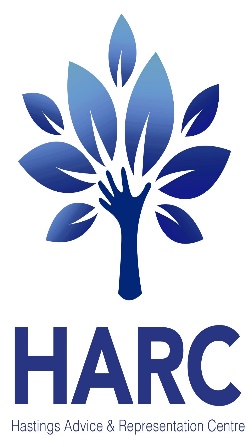 EAST SUSSEX WELFARE BENEFITS HELPLINEFree advice for all East Sussex residents, staff and volunteers.TELEPHONE: 03333440681 Mon-Fri 9am-5pm and HARC ADVICE CENTRE For Hastings and Rother residentsTELEPHONE: 01424 428375EMAIL: benefitseastsussex@harcuk.com   Or   info@harcuk.comWelfare Benefit Checks to maximise income, debt advice, Help completing benefit applications, clarify benefit queries, Represent with mandatory reviews and benefit appeals.The Advice and Community HubRenaissance House, London Road, St Leonards on Sea, East Sussex, TN37 6ANAs at November 2020: Telephone, Email and Online Advice & Appointments, reception currently closed to publicHARC is a registered charity